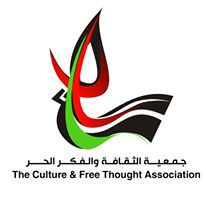 الحاجة لكاتب صحفي تعلن جمعية الثقافة والفكر الحر- شبكة وصال عن حاجتها لكاتب صحفي ضمن حملة ضغط ومناصرة التي تنفذها الشبكة في اطار حملة 16 يوم، فمن يجد لديه / تجد لديها القدرة ، بالرجاء التوجه لجمعية الثقافة والفكر الحر –لتقديم أوراقه /ها " ، الكائن في خانيونس – حي الأمل – شارع الرحمة او ارسالها عبر الايميل maha@cfta-ps.org في موعد أقصاه يوم الاحد  الموافق 27/9/2018 الساعة 10 صباحاً.مواصفات الخدمة المطلوبة:كتابة مقالات صحفية.كتابة محتوى نشرة بريد الكتروني.تدقيق المقالات ومراجعتها لغوياالمهارات المطلوبة:شخص ذو خبرة  في مجال الكتابة الصحفية والصحافة الالكترونية.خبرة لا تقل عن 3 سنوات في مجال الصحافة والاعلام .  لديه الخبرة والقدرة على استخدام الاعلام والكتابة الصحفية في حملات الضغط والمناصرة.